Rode draad weekendOm 19:30 leggen de welpen hun spullen neer, nadat de ouders weg zijn doet de leiding een kort praatje. Dit weekend is een speciaal weekend, we hebben namelijk de kans om ons zakmes insigne te halen! De welpen krijgen de eerste instructies over het zakmes van de leiding en krijgen daarna hun eigen zakmes uitgereikt zodat ze deze kunnen graveren en er een hoesje voor kunnen maken. (20:00 tot 22:00) gaan we heb bos in voor het dierengeluiden spel. Na het spel zoeken de welpen een stok waar ze zelf een punt met hun zakmes aan mogen maken voor een marshmallow. Rond 9 uur s ‘morgens starten we met een heerlijk ontbijt waarbij we een lunchpakketje maken. Daarna wordt er gestart met een corvee ronde, opruimen van de bedden en het poetsen van de blokhut. Om 10 uur vertrekken we richting het prachtige kampterrein in het braambos met behulp van een mooie steentjestocht (doet Koen) met een of twee posten met eventueel een leuk spel tussendoor. Bij aankomst worden de tenten opgezet en het kamp slaap klaar gemaakt. Eventuele extra tijd wordt met een spel ingevuld (balletjestamp of iets dergelijks). Aan het eind van de middag beginnen we met primitief koken. De leiding ontfermt zich over het bereiden van twee lekkere kippetjes. De kinderen bereiden met hun zakmes de groenten voor (groentesoep) en aardappels (met aardappelmesje) en maken een spies om hun worst zelf mee klaar te maken. Na het eten wordt er even opgeruimd waarna er even tijd is om vrij te spelen. Later op de avond doen we een spannend bosspel (zoek de leiding met fakkels). Waarbij de fakkels op een zaterdag vooraf gemaakt worden. Na een lekkere hap bij het kampvuur gaan de welpen naar bed rond 23:30 uur. Zondag staan we rond 9:00 uur op en wordt het kamp na een snel ontbijt (sinaasappels met ei bereiden op het kampvuur) afgebroken. Rond 12:00 lopen we terug naar de blokhut  Rond 01:00 zullen de ouders de welpen bij de blokhut komen ophalen. PlanningVrijdag 14 April18:30		Aankomst leiding in het mooie Riethoven ter voorbereiding op het weekendje19:30		Aankomst kinderen. Klaar leggen slaap spullen en ouders die nog niet hebben betaald kunnen betalen.20:00		Begin avondprogramma zakmes insigne20:05		uitleg over zakmes en doe boekjes uitdelen21:00	dieren geluiden spel22:15	????????23:30	Nog even een heerlijk kampvuur met marshmallow voor het slapengaan 24:00		Kinderen gaan naar bed Benodigd: 	Zaterdag 15 April08:30		Opstaan, ontbijten, corveeën en inpakken. OOCI10:30 		Begin met kruispuntentocht naar de “kampeerplaats” (Koen regelt de tocht). 12:00	Aankomst op kampeerplaats (nu inrichten)		Kinderen vrij spelen14:30		Het grote zoek je eten in de bossen spel. 		Leiding verstopt (misschien geen) eten. 16:00		Primitief koken met de gevonden lekkernijen 		Wegwerpborden en bestek met vuilniszakken.
		zweedse fakkels?18:30 		Na het koken en eten opruimen. 19:00 		Vrij spelen20:30 		Fakkeltocht naar het sluipspel 20:30  	Sluipspel met behulp van de fakkels22:00 	Aankomst terug bij kampeerplaats 22:00-00:00	Spannende verhalen en spelletjes bij het kampvuur. 	Stokken die ze eerder hebben gemaakt   voor marshmellowsZondag 16 April08:30		Opstaan, ontbijten, corveeën, OOC10:00		Tenten afbreken en alles weer inpakken.12:00 		Kinderen wandelen blokhutBenodigdheden weekend Boodschappen lijst,

5 kippen
aluminium folie
soep groenten, ballen, vermichelli, fond
witte bonen, 
spek
marshmellows.
Brood,
Beleg, pasta, pindakaas, 
knakworstjes broodjes
sinasappels 
eitjes
instant koffie,
mels , chocomelk
peperkoek
ranja
thee
toetjes
bier, nootjeSnoepjes18 mensen




materialen lijst,
waterkannen
kampvuurspelletjes
plastic zakken
Lampen, gaslampen
3x patrouille tent.
touwen
tafels en banken
telefoon batterij
Bestek bord, mok, 
spies
aanhanger
bijlen
schop voor hudo
dutch oven
brood deeg.
metaal draad
theedoeken 
papier pennen


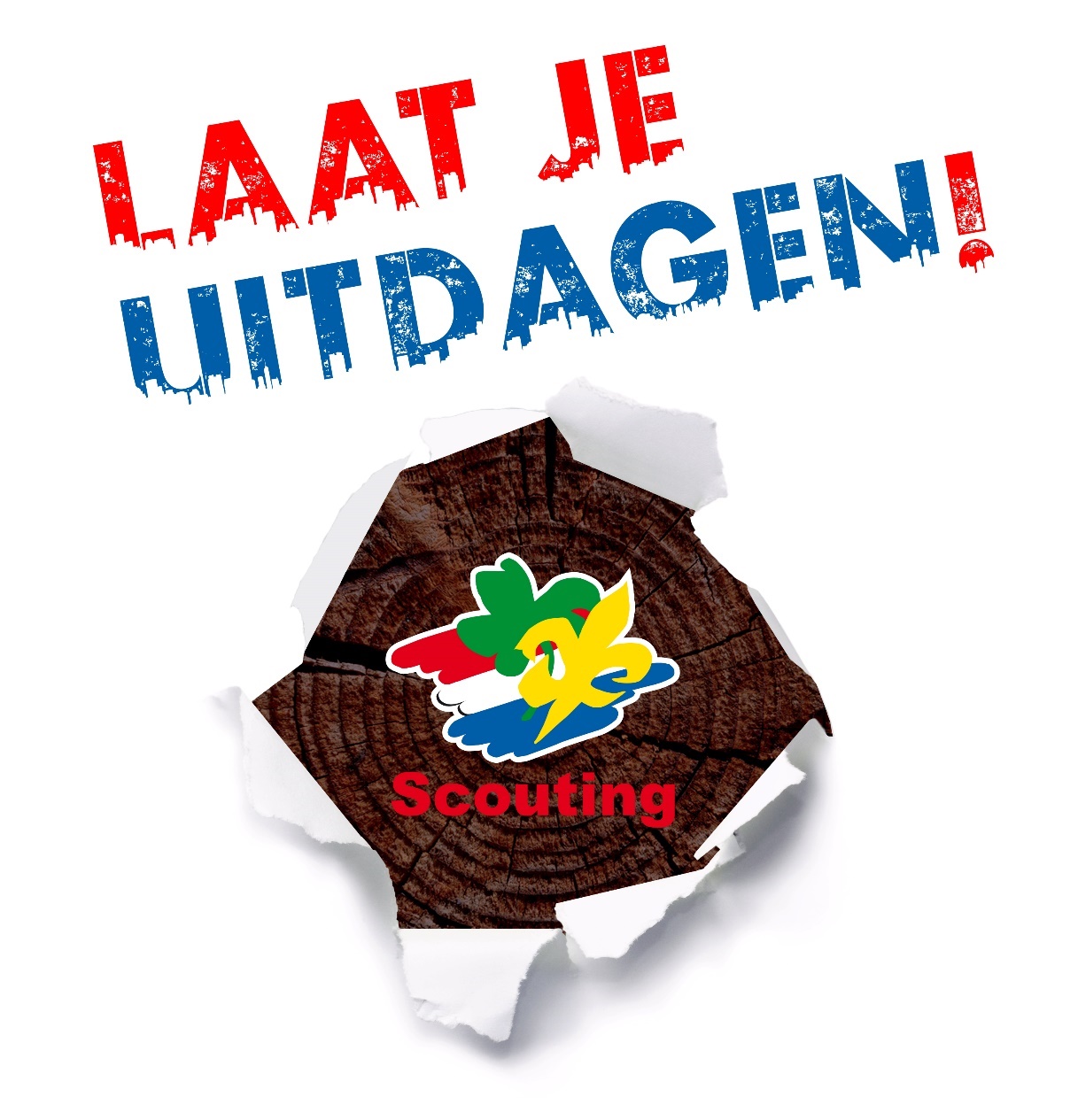 